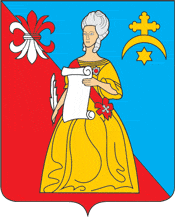 ПроектКАЛУЖСКАЯ ОБЛАСТЬЖУКОВСКИЙ РАЙОНГОРОДСКАЯ ДУМАГородского поселения «Город Кремёнки»РЕШЕНИЕ«Об утверждении положения о порядке предоставления иных межбюджетных трансфертов из бюджета городского поселения «Город Кременки»«    » ___________ 2020г.                                                                                                         № ___В соответствии со статьями 9 и 142.5 Бюджетного кодекса Российской Федерации, пунктом 4 статьи 15 Федерального закона от 06.10.2003 N 131-ФЗ "Об общих принципах организации местного самоуправления в Российской Федерации", в соответствии с частью 2 статьи 9 Устава муниципального образования "Город Кременки" Городская Дума городского поселения "Город Кременки"РЕШИЛА:1. Утвердить Положение о порядке предоставления иных межбюджетных трансфертов из бюджета городского поселения "Город Кременки".2. Настоящее Решение вступает в силу со дня его подписания.3. Опубликовать (обнародовать) настоящее Решение.Глава городского поселения«Город Кремёнки»                                                                                        К.П. Карпенко                                             Приложениек Решению Городской Думыгородского поселения"Город Кременки"ПОЛОЖЕНИЕО ПОРЯДКЕ ПРЕДОСТАВЛЕНИЯ ИНЫХ МЕЖБЮДЖЕТНЫХ ТРАНСФЕРТОВИЗ БЮДЖЕТА ГОРОДСКОГО ПОСЕЛЕНИЯ "ГОРОД КРЕМЕНКИ"1. Общие положения1.1. Настоящее Положение разработано в соответствии со статьями 9 и 142.5 Бюджетного кодекса Российской Федерации, пунктом 4 статьи 15 Федерального закона от 06.10.2003 N 131-ФЗ "Об общих принципах организации местного самоуправления в Российской Федерации", Законом Калужской области от 27.06.2005 N 79-ОЗ (ред. от 28.05.2019) "О межбюджетных отношениях в Калужской области" и устанавливает порядок предоставления иных межбюджетных трансфертов из бюджета городского поселения "Город Кременки" (далее по тексту - бюджет поселения) бюджету Жуковского муниципального района (далее по тексту - бюджет района) и бюджету Калужской области.1.2. Иные межбюджетные трансферты могут осуществляться между бюджетом поселения и бюджетом Калужской области, между бюджетом поселения и бюджетом района.2. Условия предоставления иных межбюджетных трансфертов2.1. Иные межбюджетные трансферты из бюджета поселения бюджету района предоставляются в следующих случаях:- при передаче Жуковскому муниципальному району части полномочий городского поселения по решению вопросов местного значения поселения;- на реализацию приоритетных проектов развития общественной инфраструктуры муниципальных образований;- для реализации мероприятий муниципальной программы «Развитие рынка труда в МО ГП «Город Кременки» организацию временного трудоустройства несовершеннолетних граждан в возрасте от 14 до 18 лет в летний период.2.2. Иные межбюджетные трансферты из бюджета поселения в бюджет Калужской области предоставляются:- для целевого финансирования мероприятий, предусмотренных государственными программами Калужской области, а также нормативными правовыми актами Правительства Калужской области при условии заключения соответствующего соглашения;- в иных случаях, установленных законодательством Российской Федерации и законодательством Калужской области.2.3. Иные межбюджетные трансферты предусматриваются в бюджете поселения на соответствующий финансовый год и плановый период.2.4. Иные межбюджетные трансферты учитываются в бюджете поселения в составе расходов бюджета поселения в соответствии с целевым назначением и в составе доходов и расходов бюджета района или бюджета Калужской области.2.5. Иные межбюджетные трансферты предоставляются и используются на основании соглашения о предоставлении иных межбюджетных трансфертов.3. Требования к соглашению3.1. В соглашении о предоставлении иных межбюджетных трансфертов устанавливаются:- условия предоставления и расходования иных межбюджетных трансфертов;порядок осуществления контроля за надлежащим использованием иных межбюджетных трансфертов;- ответственность сторон за неисполнение условий соглашения;- основание и порядок прекращения действия соглашения, в том числе досрочного;- условия возврата неиспользованных иных межбюджетных трансфертов;- периодичность и форма представления отчета об использовании иных межбюджетных трансфертов.4. Порядок перечисления иных межбюджетных трансфертов4.1. Иные межбюджетные трансферты предоставляются в соответствии со сводной бюджетной росписью поселения в пределах лимитов бюджетных обязательств.4.2. Перечисление иных межбюджетных трансфертов из бюджета поселения осуществляется в сроки, указанные в соглашении.4.3. Расходование средств, переданных в виде иных межбюджетных трансфертов, на цели, не предусмотренные соглашением, не допускается.4.4. Не использованные по состоянию на 1 января текущего финансового года иные межбюджетные трансферты подлежат возврату в доход бюджета поселения в течение первых 15 рабочих дней текущего финансового года.4.5. В случае наличия потребности в иных межбюджетных трансфертах, не использованных в текущем финансовом году, в объеме, не превышающем остатка указанных иных межбюджетных трансфертов, средства бюджета поселения могут быть возвращены в очередном финансовом году для финансового обеспечения расходов, соответствующих целям предоставления иных межбюджетных трансфертов.